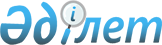 Атбасар ауданы әкімдігінің 2003 жылғы 20 наурыздағы N а-3/100 "Ауданның бюджеттiк комиссиясы туралы", 2003 жылғы 22 сәуірде N 1730 Әділет басқармасында тіркелген, қаулысына өзгерістер енгізу туралы
					
			Күшін жойған
			
			
		
					Ақмола облысының Атбасар ауданы әкімдігінің 2004 жылғы 27 мамырдағы N а-5/90 қаулысы. Ақмола облысының Әділет департаментінде 2004 жылғы 22 маусымда N 2636 тіркелді. Күші жойылды - Атбасар ауданы әкімдігінің 2005 жылғы 29 қаңтардағы № а-1/43 қаулысымен      Ескерту. Күші жойылды - Атбасар ауданы әкімдігінің 2005.01.29 № а-1/43 қаулысымен

      Қазақстан Республикасының "Қазақстан Республикасындағы жергiлiктi мемлекеттiк басқару туралы" 2001 жылғы 23 қаңтардағы 

N 148 Заңына сәйкес Атбасар ауданының әкiмдiгi қаулы етедi:

      1. Атбасар ауданы әкімдігінің "Ауданның бюджеттік комиссиясы туралы" 2003 жылғы 20 наурыздағы № а-3/100 (Ақмола облысының Әділет басқармасында 2003 жылғы 22 сәуірде N 1730 тіркелген) қаулысына келесі өзгерістер енгізілсін:

      1) Атбасар ауданы әкімдігінің "Ауданның бюджеттік комиссиясының құрамы туралы" жоғарыда көрсетілген қаулысының қосымшасы осы қаулының қосымшасына сәйкес жаңа редакциямен баяндалсын.

      2) Ауданның бюджеттік комиссиясының арнайы құрамы аудандық мәслихат сессиясында бекітуге енгізілсін.      Атбасар ауданының әкiмi                               

  «Атбасар ауданы әкімдігінің

2003 жылғы 20 наурыздағы N а-3/100

"Ауданның бюджеттiк комиссиясы туралы",

Әділет басқармасында 2003 жылғы 22 сәуірде 

№  1730 тіркелген, қаулысына өзгерістер 

енгізу туралы Атбасар ауданы

әкiмдiгiнiң 2003ж. 

қаулысына қосымша 

   Ауданның бюджеттiк комиссиясының

ҚҰРАМЫ

 Ахмедьянов Қабидолла Үгібайұлы - аудан әкiмi, комиссия төрағасы     Пішенова Жамал Әбдiғалиқызы    - аудан әкiмiнiң орынбасары,

                                 комиссия төрағасының орынбасарыКорн Зинаида Сергеевна         - ауд. қаржы бөлiмінің меңгерушiсi,

                                 комиссия төрағасының орынбасары Комиссия мүшелерi:Серкебаева Марияш Нұркенқызы   -  аудандық Қаржы бөлiм

                                  меңгерушiсiнiң орынбасары,

                                  бюджет бөлiмінің бастығыЖакина Әлия Құсманқызы         -  аудандық қаржы бөлiмiнiң

                                  болжамдау және кiрiс түсiмiн

                                  сұрыптау бөлiмiнiң бастығыКот Владимир Иванович          -  аудандық Қазынашылық

                                  бөлiмiнiң бастығы /келiсiмi

                                  бойынша/Хитров Владимир Григорьевич    -  аудандық мәслихаттың

                                  бюджеттiк-жоспарлау

                                  комиссиясының төрағасыЖәкенов Бахытжан Нүкешұлы      -  әкiм аппаратының

                                  экономикалық реформа

                                  бөлiмiнiң меңгерушiсiЫдырысов Қанат Мұратұлы        -  Салық комитетiнiң бастығы

 

Күзембаева Динара              -  ауд. қаржы бөлiмiнiң

Тiлеубергенқызы                   жетекшi маманы, комиссия

                                  хатшысы 
					© 2012. Қазақстан Республикасы Әділет министрлігінің «Қазақстан Республикасының Заңнама және құқықтық ақпарат институты» ШЖҚ РМК
				